Курсы целевого назначения (ДОПУСКИ) для промышленных предприятий и организаций.ВНИМАНИЕ! КЦН формируются в зависимости от заявок Заказчика, Центр охраны труда «Перспектива» подготовит образовательную программу под любые Ваши потребности!ОБУЧЕНИЕ ПРОФЕССИИСтоимость обучения по программам профессионального обучения (переподготовки) (Приказ Минтруда № 513 Перечень профессий для профессионального обучения)Остальные программы по запросу заказчиковПО/ПП/ПК* -  ПО – профессиональное обучение по профессиям рабочих, должностям служащих; ПП – профессиональная переподготовка по профессиям рабочих, должностям служащих; ПК – профессиональное обучение по программам повышения квалификации по профессиям рабочих, должностям служащих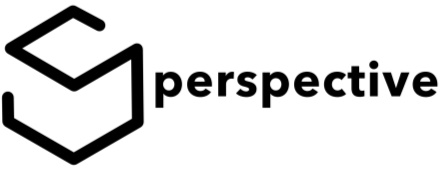 +7(34669)6-01-30+7(90448)6-01-30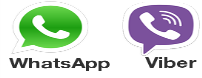 e-mail: 20131117@mail.ru               otdeldpo@perspektivaot.ruУчебная часть: г. Лангепас ул. Солнечная д.21/1 (первый этаж)№п/пНаименование программыВид обучения и получаемый документ об обученииСтоимость (дистанционно)Стоимость (очно-заочно)Охрана трудаОхрана трудаОхрана трудаОхрана трудаОхрана труда«Охрана труда для работников организаций» (периодичность 1 раз в 3года)Дополнительное образование.Удостоверение. НПА20004500«Техносферная безопасность» «Специалист в области промышленной безопасности»Профессиональная переподго-товка.Диплом о профессиональной переподготовке.1540022000«Специалист в области охраны труда»  в соответствии с Профстандартом «Специалист в области охраны труда», утв. Приказом Министерства труда и социальной защиты РФ от «4» августа 2014 г. №524н Профессиональная переподготовка.Диплом о профессиональной переподготовке.1540022000Работы на высотеРаботы на высотеРаботы на высотеРаботы на высотеРаботы на высоте«Обучение по охране труда при выполнении работ на высоте» (1, 2 группа) (периодичность 1 раз в 3года)Дополнительное образование.Удостоверение, личная книжка. НПА11001500«Обучение по охране труда при выполнении работ на высоте» (3 группа) (периодичность 1 раз в 5лет)Дополнительное образование.Удостоверение, личная книжка. НПА15002500Организация и безопасное проведение работ на высоте с применениемсредств подмащивания, а также работ, выполняемых на площадках с защитными ограждениями высотой 1,1 м и болееДополнительное образование.Удостоверение, личная книжка. НПА11001500Безопасные методы и приемы выполнения работ на высоте с применением средств подмащивания, а также работ, выполняемых наплощадках с защитными ограждениями высотой 1,1 м и более	Дополнительное образование.Удостоверение, личная книжка. НПА11001500Промышленная безопасностьПромышленная безопасностьПромышленная безопасностьПромышленная безопасностьПромышленная безопасность«Требования промышленной безопасности в химической, нефтехимической и нефтеперерабатывающей промышленности»«Требования промышленной безопасности в нефтяной и газовой промышленности» «Промышленная безопасность» (по заявленным областям аттестации Приказ Ростехнадзора от 6 апреля 2012 года N 233 Об утверждении областей аттестации (проверки знаний) руководителей и специалистов организаций, поднадзорных Федеральной службе по экологическому, технологическому и атомному надзору))В соответствии с ПОСТАНОВЛЕНИЕМ от 25 октября 2019 г. № 1365 О подготовке и аттестации в области промышленной безопасности, по вопросам безопасности гидротехнических сооружений, безопасности в сфере электроэнергетики п.13 применяется с 01.11.2019.Дополнительное профессиональное образование в области промышленной безопасности.Повышение квалификации.Удостоверение.(обучение и предаттестационная подготовка)3500за каждую  группуобластей аттестации6500за каждую  группуобластей аттестацииПредаттестационная подготовка по промышленной безопасности.По всем областям аттестации в системе ОЛИМПОКС (периодичность 1 раз в 5 лет) 20 час только ОЛИМПОКС, 40 час ОЛИМПОКС +преподаватель; 72 час  - углубленная подготовкаСправка о предаттестационнойподготовке. 3000 за каждую область аттестации4500за каждую область аттестацииПожарная безопасностьПожарная безопасностьПожарная безопасностьПожарная безопасностьПожарная безопасностьСпециальная программа: Пожарно-технический минимум руководителей и лиц, ответственных за пожарную безопасность пожароопасных производств (1 раз в год)Дополнительное образование.Удостоверение. НПА.15002200Специальная программа: Пожарно-технический минимум руководителей подразделений пожароопасных производств (1 раз в год)Дополнительное образование.Удостоверение10001500Специальная программа: Пожарно-технический минимум для рабочих, осуществляющих пожароопасные работы (1 раз в год)Дополнительное образование.Удостоверение10001300Специальная программа: Пожарно-технический минимум для электрогазосварщиков (1 раз в год)Дополнительное образование.Удостоверение10001200Специальная программа: Пожарно-технический минимум для сотрудников, осуществляющих круглосуточную охрану организаций и руководителей подразделений организаций (1 раз в 3 года)Дополнительное образование.Удостоверение9001000Специальная программа: Пожарно-технический минимум для ответственных за пожарную безопасность вновь строящихся и реконструируемых объектов (1 раз в 3 года)Дополнительное образование.Удостоверение10001200Специальная программа: Пожарно-технический минимум руководителей и лиц, ответственных за пожарную безопасность организаций бытового обслуживания (1 раз в 3 года)Дополнительное образование.Удостоверение10001500Специальная программа: Пожарно-технический минимум руководителей и лиц, ответственных за пожарную безопасность организаций торговли, общественного питания, баз и складов (1 раз в 3 года)Дополнительное образование.Удостоверение10001500Специальная программа: Пожарно-технический минимум руководителей и лиц, ответственных за пожарную безопасность и проведение противопожарных инструктажей лечебных учреждений (1 раз в 3 года)Дополнительное образование.Удостоверение10001500Специальная программа: Пожарно-технический минимум руководителей и лиц, ответственных за пожарную безопасность театрально-зрелищных и культурно-просветительских учреждений, библиотек, музеев (1 раз в 3 года)Дополнительное образование.Удостоверение10001500Специальная программа: Пожарно-технический минимум руководителей и лиц, ответственных за пожарную безопасность жилых домов (1 раз в 3 года)Дополнительное образование.Удостоверение9001000Специальная программа: Пожарно-технический минимум для воспитателей дошкольных учреждений (1 раз в 3 года)Дополнительное образование.Удостоверение9001000Специальная программа: Пожарно-технический минимум руководителей и лиц, ответственных за пожарную безопасность и проведение противопожарных инструктажей на предприятиях автотранспорта (1 раз в 3 года)Дополнительное образование.Удостоверение15002200Специальная программа: Пожарно-технический минимум для руководителей и лиц, ответственных за пожарную безопасность и проведения противопожарных инструктажей дошкольных учреждений и общеобразовательных школ (1 раз в 3 года)Дополнительное образование.Удостоверение10001500Специальная программа: Пожарно-технический минимум для руководителей и ответственных за пожарную безопасность в учреждениях (офисах) (1 раз в 3 года)Дополнительное образование.Удостоверение9001100Подготовка специалистов по использованию и обслуживанию пожарных мотопомп (мотористов)Дополнительное образование.Удостоверение30004500ГО и ЧСГО и ЧСГО и ЧСГО и ЧСГО и ЧСОбучение должностных лиц и специалистов ГО и РСЧС организаций по ГО и защите от ЧС (категория (руководители организаций (юридических лиц)) (1 раз в 5 лет)Повышение квалификации.Удостоверение30004000Обучение руководителей организаций и учреждений, отнесенных к категории по ГО (1 раз в 5 лет)Дополнительное образование.Удостоверение 40005000Обучение должностных лиц и специалистов ГО и РСЧС организаций по ГО и защите от ЧС (категория (уполномоченный на решение задач в области ГО и ЧС)) (1 раз в 5 лет)Повышение квалификации.Удостоверение 40005000Подготовка руководителей и диспетчеров (радиотелефонистов) ЕДДСПовышение квалификации.Удостоверение 40005000Обеспечение антитеррористической безопасностиПовышение квалификации.Удостоверение 35004500Профилактика экстремизмаПовышение квалификации.Удостоверение 3500 4500Противодействие коррупцииПротиводействие коррупцииПротиводействие коррупцииПротиводействие коррупцииПротиводействие коррупции на муниципальном уровнеПовышение квалификации.Удостоверение.35005000Защита персональных данныхПовышение квалификации.Удостоверение 35004500Оказание первой помощиОказание первой помощиОказание первой помощиОказание первой помощиОказание первой помощиОказание первой помощи пострадавшим «Инструктор массового обучения оказанию первой помощи пострадавшим на производстве»	(с отработкой на роботе-тренажере) для руководителей и лиц, ответственных за проведение инструктажей и обучение своих работников (1 раз в 3 года)Повышение квалификации.Удостоверение 23003000Оказание первой помощи пострадавшим для работников организаций  (1 раз в год)Дополнительное образование.Удостоверение. 10001500Оказание первой помощи пострадавшим для педагогических работников (1 раз в год)Дополнительное образование.Удостоверение. 10001500Организация и проведение предсменных, предрейсовых и послесменных, послерейсовых медицинских осмотровДополнительное образование.Удостоверение. 35006300«Медицинский психолог»   в соответствии с Проектом Приказа Министерства труда и социальной защиты РФ "Об утверждении профессионального стандарта "Медицинский психолог" (подготовлен Минтрудом России 27.11.2018)Профессиональная переподготовка.Диплом о профессиональной переподготовке.1540022000АвтотранспортАвтотранспортАвтотранспортАвтотранспортАвтотранспорт«Ежегодное обучение водителей предприятий, осуществляющих перевозку грузов и пассажиров»Дополнительное образование.Удостоверение. 15002500«Защитное вождение, вождение в сложных дорожных условиях, включая программу безопасного зимнего вождения» Дополнительное образование.Удостоверение. 22003000Подготовка исполнительных руководителей и специалистов по безопасности дорожного движения на автомобильном транспорте (1 раз в 5 лет)Повышение квалификации.Удостоверение.30005000Контролер технического состояния автотранспортных средств (Повышение квалификации)Повышение квалификации.Удостоверение.30005000Диспетчер автомобильного и городского наземного электрическоготранспорта Повышение квалификации.Удостоверение.30005000Контролер технического состояния автотранспортных средств Профессиональная переподготовка.Диплом о профессиональной переподготовке.1540022000Профессиональная переподготовка руководителей и специалистов по безопасности дорожного движения на автомобильном транспорте(В соотв.с профессиональными и квалификационными требованиями к работникам юридических лиц и индивидуальных предпринимателей, осуществляющих перевозки автомобильным транспортом и городским наземным электрическим транспортом(утв. приказом Министерства транспорта РФ от 28 сентября 2015 г. N 287))Профессиональная переподготовка.Диплом о профессиональной переподготовке.1540022000«Управление маломерными судами»Курсовое обучение. НПАСвидетельство. 1000012500ЭкологияЭкологияЭкологияЭкологияЭкологияОбеспечение экологической безопасности руководителями и специалистами общехозяйственных систем управления(1 раз в 5 лет)Повышение квалификации.Удостоверение.50009000Обеспечение экологической безопасности при работах в области обращения с опасными отходами  (1 раз в 5 лет)
(Федеральный закон от 24.06.1998 N 89-ФЗ (ред. от 31.12.2017) "Об отходах производства и потребления" (с изм. и доп., вступ. в силу с 01.01.2018)Статья 15. Требования к лицам, которые допущены к сбору, транспортированию, обработке, утилизации, обезвреживанию, размещению отходов I - IV классов опасности(в ред. Федерального закона от 29.12.2015 N 404-ФЗ)Повышение квалификации.Удостоверение.700012000«Инженер по охране окружающей среды (эколог)», в соответствии с Профессиональным стандартом «Специалист по экологической безопасности (в промышленности)» (утвержден приказом Министерства труда и социальной защиты Российской Федерации от 31 октября 2016 года N 591н)Профессиональная переподготовка.Диплом о профессиональной переподготовке.1540022000ГосзакупкиГосзакупкиГосзакупкиГосзакупкиГосзакупкиКурс повышения квалификации по закупкам в рамках 44-ФЗ: «Контрактная система в сфере закупок товаров, работ и услуг для обеспечения государственных и муниципальных нужд» (1 раз в 5 лет)Повышение квалификации.Удостоверение.600012000«Специалист в сфере закупок», «Контрактная система в сфере закупок товаров, работ и услуг» в соответствии с Профстандартом  «Специалист в сфере закупок», утв. Приказом Минтруда России от 10.09.2015 № 625нПрофессиональная переподготовка.Диплом о профессиональной переподготовке.1540022000«Размещение заказа для нужд государственных корпораций, государственных компаний, субъектов естественных монополий, государственных унитарных предприятий, муниципальных унитарных предприятий, автономных учреждений в соответствии с 223-ФЗ»(1 раз в 5 лет)Повышение квалификации.Удостоверение.50009000БухгалтерияБухгалтерияБухгалтерияБухгалтерияБухгалтерия«1С- Бухгалтерия предприятия» (1 раз в 5 лет или по мере изменений в программе)Повышение квалификации.Удостоверение.Сертификат.50008000«1С- Бухгалтерия предприятия» (1 раз в 5 лет или по мере изменений в программе)(Для лиц не имеющих  профильной подготовки)Повышение квалификации.Удостоверение.700010000«Бухгалтер»в соответствии с Профстандартом "Бухгалтер" утв. приказом Министерства труда и социальной защиты Российской Федерации от 21 февраля 2019 года N 103нПовышение квалификации.Удостоверение.50008000«Бухгалтер»в соответствии с Профстандартом "Бухгалтер" утв. приказом Министерства труда и социальной защиты Российской Федерации от 21 февраля 2019 года N 103нПрофессиональная переподготовка.Диплом о профессиональной переподготовке.1540022000Кадры, управление персоналом, делопроизводствоКадры, управление персоналом, делопроизводствоКадры, управление персоналом, делопроизводствоКадры, управление персоналом, делопроизводствоКадры, управление персоналом, делопроизводство«Кадровое делопроизводство» (1 раз в 5 лет) в соответствии с  Профстандартом  «Специалист по управлению персоналом», утв. Приказом Минтруда России от 6 октября 2015 г. N 691нПовышение квалификации.Удостоверение.35005000«Кадровое делопроизводство»  с присвоением квалификации  «Специалист  по кадровому делопроизводству» в соответствии с  Профстандартом  «Специалист по управлению персоналом», утв. Приказом Минтруда России от 6 октября 2015 г. N 691нПрофессиональная переподготовка.Диплом о профессиональной переподготовке.1540022000«Кадровое делопроизводство» с присвоением квалификации  «Специалист по документационному обеспечению персонала»в соответствии с  Профстандартом  «Специалист по управлению персоналом», утв. Приказом Минтруда России от 6 октября 2015 г. N 691нПрофессиональная переподготовка.1540022000«Управление персоналом организации» с присвоением квалификации  «Специалист по персоналу»в соответствии с  Профстандартом  «Специалист по управлению персоналом», утв. Приказом Минтруда России от 6 октября 2015 г. N 691нДиплом о профессиональной переподготовке.1540022000«Секретарь руководителя» в соответствии с Профстандартом  «Специалист по организационному и документационному обеспечению управления организацией»  утвержденным Приказом Министерства труда и социальной защиты РФ от 6 мая 2015 г. N 276н.Повышение квалификации.Удостоверение.35005000«Помощник руководителя» в соответствии с Профстандартом  «Специалист по организационному и документационному обеспечению управления организацией»  утвержденным Приказом Министерства труда и социальной защиты РФ от 6 мая 2015 г. N 276н.Повышение квалификации.Удостоверение.35005000«Секретарь руководителя»  в соответствии с Профстандартом  «Специалист по организационному и документационному обеспечению управления организацией»  утвержденным Приказом Министерства труда и социальной защиты РФ от 6 мая 2015 г. N 276н.Профессиональная переподготовка.Диплом о профессиональной переподготовке.1260018000«Помощник руководителя» в соответствии с Профстандартом  «Специалист по организационному и документационному обеспечению управления организацией»  утвержденным Приказом Министерства труда и социальной защиты РФ от 6 мая 2015 г. N 276н.Профессиональная переподготовка.Диплом о профессиональной переподготовке.1260018000Воинский учет и бронирование граждан, пребывающих в запасе25004000ОбразованиеОбразованиеОбразованиеОбразованиеОбразование«Учитель» в соответствии с Профстандартом  «Педагог (педагогическая деятельность в сфере дошкольного, начального общего, основного общего, среднего общего образования) (воспитатель, учитель)»  утвержденным Приказом Министерства труда и социальной защиты РФ от 18 октября 2013 г. N 544н (с изменениями и дополнениями)Профессиональная переподготовка.Диплом о профессиональной переподготовке.1260018000«Воспитатель» в соответствии с Профстандартом  «Педагог (педагогическая деятельность в сфере дошкольного, начального общего, основного общего, среднего общего образования) (воспитатель, учитель)»  утвержденным Приказом Министерства труда и социальной защиты РФ от 18 октября 2013 г. N 544н (с изменениями и дополнениями)Профессиональная переподготовка.Диплом о профессиональной переподготовке.1260018000«Педагог-психолог» в соответствии с Профессиональным стандартом «Педагог-психолог» (утв. приказом Министерства труда и социальной защиты РФ от 24 июля 2015 г. N 514н).Профессиональная переподготовка.Диплом о профессиональной переподготовке.1540022000Повышение квалификации педагогических работниковПовышение квалификации.Удостоверение.25004500Социальная сфераСоциальная сфераСоциальная сфераСоциальная сфераСоциальная сфера«Социальный работник» в соответствии с Профстандартом (утв. приказом Министерства труда и социальной защиты РФ от 18 ноября 2013 г. N 677н)Повышение квалификации.Удостоверение.30005000«Специалист в области воспитания" (социальный педагог)В соответствии с профстандартом "Специалист в области воспитания" утв. приказом Министерстватруда и социальной защиты Российской Федерации
от 10 января 2017 года N 10н Профессиональная переподготовка.Диплом о профессиональной переподготовке.1260018000Сфера обслуживанияСфера обслуживанияСфера обслуживанияСфера обслуживанияСфера обслуживания«Мастер маникюра»  в соответствии с Профстандартом, утв. приказом Министерства труда и социальной защиты РФ от 25 декабря 2014 г. N 1126н «Специалист по предоставлению маникюрных и педикюрных услуг»Профессиональная переподготовка. Диплом о профессиональной переподготовке.-16000«Специалист по маникюру» «Специалист по ногтевому сервису» «Специалист по ногтевому дизайну»Базовый курс маникюра (основы маникюра, работа с гель лаками) (3 дня)Повышение квалификацииУдостоверениеСертификат-100008000«Специалист по парикмахерскому искусству» в соответствии с Профстандартом «Специалист по предоставлению парикмахерских услуг (утв. приказом Министерства труда и социальной защиты РФ от 25 декабря 2014 г. N 1134н»Профессиональная переподготовка. Диплом о профессиональной переподготовке.-16000«Заведующий производством» в соответствии с Профессиональным стандартом "Повар" (утв. приказом Министерства труда и социальной защиты РФ от 8 сентября 2015 г. N 610н)Профессиональная переподготовка. Диплом о профессиональной переподготовке.-16000«Повар 5-6-го разряда» «Шеф-повар»«Бригадир поваров»в соответствии с Профессиональным стандартом "Повар" (утв. приказом Министерства труда и социальной защиты РФ от 8 сентября 2015 г. N 610н)Повышение квалификации.Удостоверение.55007500«Старший кондитер»«Шеф-кондитер»«Бригадир кондитеров»в соответствии с Профессиональным стандартом «Кондитер» (утв. приказом Министерства труда и социальной защиты РФ от 7 сентября 2015 г. N 597н)Повышение квалификации.Удостоверение.55007500«Заведующий кондитерским производством»«Управляющий кондитерским производством»«Начальник кондитерского цеха»в соответствии с Профессиональным стандартом «Кондитер» (утв. приказом Министерства труда и социальной защиты РФ от 7 сентября 2015 г. N 597н)Профессиональная переподготовка.Диплом о профессиональной переподготовке.-16000Электротехническая безопасность, тепловые энергоустановкиЭлектротехническая безопасность, тепловые энергоустановкиЭлектротехническая безопасность, тепловые энергоустановкиЭлектротехническая безопасность, тепловые энергоустановкиЭлектротехническая безопасность, тепловые энергоустановкиНормы и правила работы в электроустановках  (1 раз в 5 лет)Повышение квалификации.Удостоверение.45008500Нормы и правила работы в электроустановках (для ответственных за электрохозяйство) (1 раз в 5 лет)Повышение квалификации.Удостоверение.45008500Курс повышения квалификации электротехнического и электротехнологического персонала с отработкой навыков оказания первой помощи пострадавшим от действия электрического тока на роботе-тренажере.Повышение квалификации.Удостоверение.950012500Электротехнический персонал на группу допуска по электробезопасности ( в системе ОЛИМПОКС)
- 2-3 до 1000 вольт - 4,5 до 1000 вольт- 5 свыше 1000 вольт Справка о предаттестационной подготовке25006500Нормы и правила эксплуатации электроустановок потребителей. (Нормы и правила по охране труда, правила технической эксплуатации электроустановок потребителей (ПТЭЭП), правила пожарной безопасности (ППБ) и другие нормы и правила) Для работников предприятий  электроэнергетики не имеющих профильного образования.Повышение квалификации.Удостоверение.45008500«Правила технической эксплуатации тепловых энергоустановок для ответственных за безопасную эксплуатацию оборудования»Для работников предприятий  теплоэнергетики не имеющих профильного образования.Повышение квалификации.Удостоверение.45008500Обучение  руководящих работников и специалистов, не имеющих теплотехнического образования, назначаемых ответственными лицами за исправное состояние и безопасную эксплуатацию паровых и водогрейных котловПовышение квалификации.Удостоверение.45008500Разработка и эксплуатация нефтяных и газовых месторожденийРазработка и эксплуатация нефтяных и газовых месторожденийРазработка и эксплуатация нефтяных и газовых месторожденийРазработка и эксплуатация нефтяных и газовых месторожденийРазработка и эксплуатация нефтяных и газовых месторождений«Инженер – технолог»«Специалист (инженер) по добыче нефти и газа»в соответствии с Профстандартом "Оператор по добыче нефти, газа и газового конденсата", утв. Приказом Минтруда России от 18.11.2014 N 898нПрофессиональная переподготовка.Диплом о профессиональной переподготовке.1540022000«Разработка и эксплуатация нефтяных и газовых месторождений» в соответствии с Профессиональным стандартом «Специалист по добыче нефти, газа и газового конденсата» (утв. приказом Министерства труда и социальной защиты Российской Федерации от 03.09.2018 № 574н)  Профессиональная переподготовка.Диплом о профессиональной переподготовке.1540022000«Специалист по добыче нефти, газа и газового конденсата» в соответствии с Профстандартом"Специалист по добыче нефти, газа и газового конденсата", утв. Приказом Минтруда России от 25 декабря 2014 года № 1124нПрофессиональная переподготовка.Диплом о профессиональной переподготовке.1540022000«Механик технологической установки (участка)»«Инженер-механик (по категориям)» «Ведущий инженер-механик производства» «Ведущий инженер-механик»«Техник-механик»в соответствии с Профстандартом "Специалист по обслуживанию и ремонту нефтезаводского оборудования" утв.Приказом Минтруда России от 21.11.2014 N 927н " Повышение квалификации.Удостоверение.45008500«Механик технологической установки (участка)»«Инженер-механик (по категориям)» «Ведущий инженер-механик производства» «Ведущий инженер-механик»«Техник-механик»«Инженер-механик и технолог машиностроения»  в соответствии с Профстандартом "Специалист по обслуживанию и ремонту нефтезаводского оборудования" утв.Приказом Минтруда России от 21.11.2014 N 927н "Профессиональная переподготовка.Диплом о профессиональной переподготовке.1540022000«Заместитель главного инженера по техническому обеспечению»«Главный механик»«Заместитель главного механика»«Начальник отдела технического надзора»в соответствии с Профстандартом "Специалист по обслуживанию и ремонту нефтезаводского оборудования" утв.Приказом Минтруда России от 21.11.2014 N 927н "Профессиональная переподготовка.Диплом о профессиональной переподготовке.1540022000«Химическая технология органических веществ» «Инженер-технолог»Профессиональный стандарт «Специалист по химической переработке нефти и газа», утвержден приказом Министерства труда и социальной защиты Российской Федерации от «21» ноября 2014 г. №926нПрофессиональная переподготовка.Диплом о профессиональной переподготовке.1540022000«Лаборант химического анализа»Профессиональная переподготовка.Диплом о профессиональной переподготовке.1120016000«Лаборант химического анализа»Повышение квалификации.Удостоверение.55007000Производство и промышленностьПроизводство и промышленностьПроизводство и промышленностьПроизводство и промышленностьПроизводство и промышленность«Монтажник санитарно-технического оборудования 6-го разряда»«Бригадир»в соответствии с Профессиональным стандартом Монтажник санитарно-технических систем и оборудования (утв. приказом Министерства труда и социальной защиты РФ от 21 декабря 2015 г. № 1077н)Повышение квалификации.Удостоверение.45006500«Системный администратор» в соответствии с Профессиональным стандартом «Системный администратор информационно-коммуникационных систем» (утв. приказом Министерства труда и социальной защиты РФ от 5 октября 2015 г. N 684н)Профессиональная переподготовка.Диплом о профессиональной переподготовке.1540022000«Оператор электронно-вычислительных и вычислительных машин» навыки работы с компьютером и  офисными программамиДополнительное образованиеСертификат45006500№п/пНаименование программыВид обученияСрок обучения, часСтоимость обученияДопуск слесарей по ремонту оборудования котельных и пылеприготовительных цехов к обслуживанию и ремонту систем газораспределения и газопотребления, газового оборудования ГРП (ГРУ), газифицированных котлов и выполнению газоопасных работПовышение квалификации.Удостоверение с фото.11003500Допуск слесарей-ремонтников, (по ремонту нефтепромыслового оборудования) к выполнению газоопасных работ на объектах добычи и подготовки нефти и газаПовышение квалификации.Удостоверение с фото.11003500Допуск слесарей по ремонту технологических установок, операторов технологических установок, слесарей по эксплуатации и ремонту газового оборудования к эксплуатации и ремонту газопроводов систем газораспределения и газопротребления, газовых турбин и выполнению газоопасных работПовышение квалификации.Удостоверение с фото.11003500Допуск слесарей по КИПиА, прибористов к обслуживанию и ремонту приборов, средств контроля, автоматизации и сигнализации, установленных на газопроводах, газовом оборудовании ГРП (ГРУ), газоиспользующих установках и выполнению газоопасных работПовышение квалификации.Удостоверение с фото.11003500Допуск слесарей-ремонтников, слесарей по ремонту технологических установок, слесарей по эксплуатации и ремонту газового оборудования к зачистке резервуаров, емкостей от остатков нефтепродуктовПовышение квалификации.Удостоверение с фото.11003500Допуск рабочих цеха ППН к обслуживанию и ремонту газопроводов топливного газа, ГРП (ГРУ), печей для подготовки нефти и выполнению газоопасных работПовышение квалификации.Удостоверение с фото.11003500Допуск операторов котельной к обслуживанию систем газораспределения и газопотребления, газового оборудования ГРП (ГРУ), газифицированных котлов и выполнению газоопасных работПовышение квалификации.Удостоверение с фото.11003500Допуск к обслуживанию наружных, надземных, внутренних газопроводов, газооборудования, ГРП (ГРУ), газифицированных котлов и выполнению газоопасных работПовышение квалификации.Удостоверение с фото.11003500Допуск к обслуживанию электрооборудования, установленного на взрывопожароопасных объектах, и проведению газоопасных работПовышение квалификации.Удостоверение с фото.11003500Допуск к отбору и анализу проб газовоздушной среды переносными газоанализаторами, газосигнализаторамиПовышение квалификации.Удостоверение с фото.11003500Допуск к наполнению баллонов газамиПовышение квалификации.Удостоверение с фото.11003500Допуск к хранению, выдаче, эксплуатации сжиженного газа пропан-бутан в баллонах (для рабочих)Повышение квалификации.Удостоверение с фото.11003500Подготовка инженерно-технических работников для допуска к руководству работами по эксплуатации и монтажу бурового оборудованияПовышение квалификации.Удостоверение с фото11003500Обучение специалистов, ответственных за хранение, выдачу, транспортировку и эксплуатацию сжиженного газа пропан-бутана в баллонахПовышение квалификации.Удостоверение с фото.11003500«Контроль скважины. Управление скважиной при газонефтеводопроявлениях» рабочие      ИТРПовышение квалификации.Удостоверение  с фото.110015001600 2500Допуск к обслуживанию и ремонту трубопроводов пара и горячей водыПовышение квалификации.Удостоверение с фото.9002000 Допуск к опрессовке трубПовышение квалификации.Удостоверение с фото.9002000Допуск персонала к работам, связанным с применением химических веществПовышение квалификации.Удостоверение с фото.11003500 Допуск к работе на насосных агрегатахПовышение квалификации.Удостоверение с фото.11003500 Подготовка инженерно-технических работников для допуска к руководству работами по эксплуатации и монтажу бурового оборудованияПовышение квалификации.Удостоверение с фото.10002500 Допуск к работе на буровой установкеПовышение квалификации.Удостоверение с фото.10002500 Допуск к бурению и ремонту скважин агрегатамиПовышение квалификации.Удостоверение с фото.10002500 Допуск к работе на кранах-манипуляторахПовышение квалификации.Удостоверение с фото.11003500 Допуск к выполнению работ кранами, управляемыми с пола (стационарного пульта)Повышение квалификации.Удостоверение с фото.11003500 Допуск к техническому обслуживанию и ремонту грузоподъемных машинПовышение квалификации.Удостоверение с фото.11003500Допуск водителей к эксплуатации экскаватора различных марокПовышение квалификации.Удостоверение с фото.11003500 Допуск к эксплуатации специальной вакуумной машиныПовышение квалификации.Удостоверение с фото.10002000 Допуск водителей к эксплуатации мусоровозов кузовного типаПовышение квалификации.Удостоверение с фото.10002000 Допуск к выполнению шиномонтажных работПовышение квалификации.Удостоверение с фото.10002000 Допуск водителей к обслуживанию автомобилей, работающих на сжатом и сжиженном газеПовышение квалификации.Удостоверение с фото.1100  3500 Допуск водителей к эксплуатации снегоуборочной техникиПовышение квалификации.Удостоверение с фото.11002500 Допуск к управлению пожарными мотопомпами«Моторист пожарной помпы»Повышение квалификации.Удостоверение с фото.15004000 Допуск к работе на сверлильных и заточных (шлифовальных) станкахПовышение квалификации.Удостоверение с фото.15004000Допуск к работе на деревообрабатывающих станкахПовышение квалификации.Удостоверение с фото.15004000Допуск к работе со строительно-монтажными пистолетамиПовышение квалификации.Удостоверение с фото.10002000Допуск к ремонту и обслуживанию ДВСПовышение квалификации.Удостоверение с фото.15004500 Допуск к ремонту и обслуживанию оборудования заправочных станцийПовышение квалификации.Удостоверение с фото.15004500Обучение рабочих «люльки», находящихся на подъемнике (вышке)Повышение квалификации.Удостоверение с фото.11003500 Допуск к работе с АГП (автовышка и  рабочих «люльки»)Повышение квалификации.Удостоверение с фото.11003500 Обучение бригад ПРС и КРС к ведению ремонтных работ в скважинах Повышение квалификации.Удостоверение с фото.11003500 Допуск к эксплуатации сосудов, работающих под давлением для рабочих: «Допуск рабочих к обслуживанию оборудования (сосудов), работающих под избыточным давлением»)Для ИТР: «Организация безопасной работы  оборудования (сосудов), работающих под избыточным давлением»)Повышение квалификации.Удостоверение с фото.90011001500 3500 Допуск  к  проведению горных  и подземных  работПовышение квалификации.Удостоверение с фото.11003500 Допуск к эксплуатации верхнесилового привода (ВСП) на буровойПовышение квалификации.Удостоверение с фото.15004500 № п/пКод профессииОсновные образовательные программы профессионального обучения  (профессиональной переподготовки) по профессиям рабочих должностям служащихОсновные образовательные программы профессионального обучения  (профессиональной переподготовки) по профессиям рабочих должностям служащихРазрядРазрядРазрядСтоимость  индивидуального обучения,  в руб.ПО/ПП/ПК*Профессии общие для всех отраслей экономикиПрофессии общие для всех отраслей экономикиПрофессии общие для всех отраслей экономикиПрофессии общие для всех отраслей экономикиПрофессии общие для всех отраслей экономикиПрофессии общие для всех отраслей экономикиПрофессии общие для всех отраслей экономики10047Аккумуляторщик  Аккумуляторщик  1-51-51-514 000/7000/650011078Аппаратчик химводоочисткиАппаратчик химводоочистки1-41-41-414 000/7000/650010122Аппаратчик воздухоразделенияАппаратчик воздухоразделения2-62-62-614 000/7000/650011453Водитель погрузчикаВодитель погрузчика2 - 72 - 72 - 716 000/8000/700011622ГазоспасательГазоспасатель3-53-53-516 000/9500/700013265Лаборант-микробиолог Лаборант-микробиолог 3-4 3-4 3-4 14 000/7000/650013267Лаборант минералогического анализаЛаборант минералогического анализа2-62-62-614 000/7000/650013306Лаборант пробирного анализаЛаборант пробирного анализа3-53-53-514 000/7000/650013319Лаборант химико-бактериологического анализаЛаборант химико-бактериологического анализа2-32-32-314 000/7000/650013321Лаборант химического анализа Лаборант химического анализа 2-72-72-716 000/9500/700013413ЛифтёрЛифтёр1-21-21-216 000/8000/700013689Машинист двигателей внутреннего сгоранияМашинист двигателей внутреннего сгорания2-72-72-714 000/7000/650013790Машинист крана (крановщик)Машинист крана (крановщик)2-62-62-614 000/9500/650013775Машинист компрессорных установокМашинист компрессорных установок2-62-62-614 000/7000/650013910Машинист насосных установокМашинист насосных установок2-62-62-614 000/7000/650013495Матрос-спасательМатрос-спасатель22216 000/950015068Наполнитель баллоновНаполнитель баллонов2-42-42-414 000/7000/650015643Оператор котельной Оператор котельной 2 - 62 - 62 - 616 000/9500/700015594Оператор заправочных станцийОператор заправочных станций2 - 52 - 52 - 514 000/9500/650017545Машинист по стирке и ремонту спецодеждыМашинист по стирке и ремонту спецодежды22214 000/7000-Охранник (без ношения оружия)Охранник (без ношения оружия)4 -64 -64 -616 000/9500/650016199Оператор электронно-вычислительных машин и вычислительных машинОператор электронно-вычислительных машин и вычислительных машин2-42-42-414 000/9500/650016781ПожарныйПожарный4 - 54 - 54 - 514 000/9500/650018897СтропальщикСтропальщик2-62-62-614 000/7000/650019203ТрактористТракторист2 - 62 - 62 - 616 000/9500/700019778Электромеханик по лифтамЭлектромеханик по лифтам1 - 81 - 81 - 814 000/7000/650019821Электромонтер диспетчерского оборудования и телеавтоматикиЭлектромонтер диспетчерского оборудования и телеавтоматики1 - 61 - 61 - 614 000/7000/650019861Электромонтер по ремонту и обслуживанию электрооборудованияЭлектромонтер по ремонту и обслуживанию электрооборудования2 - 82 - 82 - 816 000/8000/650019859Электромонтер по ремонту и монтажу кабельных линийЭлектромонтер по ремонту и монтажу кабельных линий2-72-72-714 000/7000/6500Инструктор производственного обучения рабочих массовых профессийИнструктор производственного обучения рабочих массовых профессий16 000/8000/6500Литейные работыЛитейные работыЛитейные работыЛитейные работыЛитейные работыЛитейные работыЛитейные работы15474Оператор автоматических и полуавтоматических линий станков и установокОператор автоматических и полуавтоматических линий станков и установок2-52-52-514 000/9500/6500Сварочные работыСварочные работыСварочные работыСварочные работыСварочные работыСварочные работыСварочные работы18334Сварщик на диффузионно-сварочных установкахСварщик на диффузионно-сварочных установках3 - 63 - 63 - 616 000/9500/700018338Сварщик на машинах контактной (прессовой) сваркиСварщик на машинах контактной (прессовой) сварки2 - 52 - 52 - 516 000/9500/700018342Сварщик на электронно-лучевых сварочных установкахСварщик на электронно-лучевых сварочных установках3 - 63 - 63 - 616 000/9500/7000-Электрогазосварщик  в соответствии с Профстандартом Сварщик, утв. приказом Мин.труда и соц.защиты Российской Федерации от 28 ноября 2013 года N 701нЭлектрогазосварщик  в соответствии с Профстандартом Сварщик, утв. приказом Мин.труда и соц.защиты Российской Федерации от 28 ноября 2013 года N 701н2-32-32-318 000/9500/7000-Сварщик термитной сваркиСварщик термитной сварки---12 000/7500-Резчик ручной кислородной резки (в ред. Приказа Минпросвещения РФ от 25.04.2019 N 208)Резчик ручной кислородной резки (в ред. Приказа Минпросвещения РФ от 25.04.2019 N 208)---12 000/7500-Резчик ручной плазменной резки (в ред. Приказа Минпросвещения РФ от 25.04.2019 N 208)Резчик ручной плазменной резки (в ред. Приказа Минпросвещения РФ от 25.04.2019 N 208)---12 000/7500-Сварщик газовой сварки (в ред. Приказа Минпросвещения РФ от 25.04.2019 N 208))Сварщик газовой сварки (в ред. Приказа Минпросвещения РФ от 25.04.2019 N 208))---12 000/7500-Сварщик дуговой сварки неплавящимся электродом в защитном газе (в ред. Приказа Минпросвещения РФ от 25.04.2019 N 208)Сварщик дуговой сварки неплавящимся электродом в защитном газе (в ред. Приказа Минпросвещения РФ от 25.04.2019 N 208)---12 000/7500-Сварщик частично механизированной сварки плавлением (в ред. Приказа Минпросвещения РФ от 25.04.2019 N 208)Сварщик частично механизированной сварки плавлением (в ред. Приказа Минпросвещения РФ от 25.04.2019 N 208)---12 000/7500-Сварщик дуговой сварки самозащитной проволокой (в ред. Приказа Минпросвещения РФ от 25.04.2019 N 208)Сварщик дуговой сварки самозащитной проволокой (в ред. Приказа Минпросвещения РФ от 25.04.2019 N 208)---12 000/7500-Сварщик дуговой сварки под флюсом (в ред. Приказа Минпросвещения РФ от 25.04.2019 N 208))Сварщик дуговой сварки под флюсом (в ред. Приказа Минпросвещения РФ от 25.04.2019 N 208))---12 000/7500-Сварщик дуговой сварки плавящимся электродом в защитном газе (в ред. Приказа Минпросвещения РФ от 25.04.2019 N 208)Сварщик дуговой сварки плавящимся электродом в защитном газе (в ред. Приказа Минпросвещения РФ от 25.04.2019 N 208)---12 000/7500-Сварщик ручной дуговой сварки плавящимся покрытым электродом (в ред. Приказа Минпросвещения РФ от 25.04.2019 N 208)Сварщик ручной дуговой сварки плавящимся покрытым электродом (в ред. Приказа Минпросвещения РФ от 25.04.2019 N 208)---12 000/7500-Резчик ручной кислородной резки (в ред. Приказа Минпросвещения РФ от 25.04.2019 N 208)Резчик ручной кислородной резки (в ред. Приказа Минпросвещения РФ от 25.04.2019 N 208)---12 000/7500Механическая обработка металлов и других материаловМеханическая обработка металлов и других материаловМеханическая обработка металлов и других материаловМеханическая обработка металлов и других материаловМеханическая обработка металлов и других материаловМеханическая обработка металлов и других материаловМеханическая обработка металлов и других материалов13063Контролёр станочных и слесарных работКонтролёр станочных и слесарных работ2-82-82-814 000/7000/650015474Оператор автоматических и полуавтоматических линий станков и установокОператор автоматических и полуавтоматических линий станков и установок2 - 42 - 42 - 414 000/8500/650019149ТокарьТокарь2-82-82-814 000/8500/650019163Токарь-расточникТокарь-расточник2 - 62 - 62 - 614 000/8500/6500Металлопокрытия и окраскаМеталлопокрытия и окраскаМеталлопокрытия и окраскаМеталлопокрытия и окраскаМеталлопокрытия и окраскаМеталлопокрытия и окраскаМеталлопокрытия и окраска13450МалярМаляр1 - 61 - 61 - 614 000/7000/650015772Оператор окрасочно-сушильной линии и агрегатаОператор окрасочно-сушильной линии и агрегата3 - 53 - 53 - 512 000/6000/5500Слесарные и слесарно-сборочные работыСлесарные и слесарно-сборочные работыСлесарные и слесарно-сборочные работыСлесарные и слесарно-сборочные работыСлесарные и слесарно-сборочные работыСлесарные и слесарно-сборочные работыСлесарные и слесарно-сборочные работы12959Контролер измерительных приборов и специального инструментаКонтролер измерительных приборов и специального инструмента2 - 62 - 62 - 614 000/7000/650014919Наладчик контрольно-измерительных приборов и автоматикиНаладчик контрольно-измерительных приборов и автоматики4 - 84 - 84 - 814 000/7000/650018452Слесарь-инструментальщикСлесарь-инструментальщик2 - 82 - 82 - 812 000/6000/550018466Слесарь механосборочных работСлесарь механосборочных работ2 - 72 - 72 - 712 000/6000/550018494Слесарь по контрольно-измерительным приборам и автоматикеСлесарь по контрольно-измерительным приборам и автоматике2 - 82 - 82 - 814 000/8500/650018511Слесарь по ремонту автомобилейСлесарь по ремонту автомобилей1 - 71 - 71 - 714 000/8500/650018559Слесарь-ремонтник (по ремонту нефтегазопромыслового оборудования)Слесарь-ремонтник (по ремонту нефтегазопромыслового оборудования)2 - 82 - 82 - 814 000/7500/6500-Слесарь-ремонтник нефтепромыслового оборудования В соответствии с Профессиональным стандартом "Слесарь по ремонту промыслового нефтегазового оборудования", утвержденный приказом Министерства труда и социальной защиты Российской Федерации от 15 июля 2019 года N 496нСлесарь-ремонтник нефтепромыслового оборудования В соответствии с Профессиональным стандартом "Слесарь по ремонту промыслового нефтегазового оборудования", утвержденный приказом Министерства труда и социальной защиты Российской Федерации от 15 июля 2019 года N 496н2-32-32-314 000/7500/650018560Слесарь – сантехникв соответствии с Профессиональным стандартом Монтажник санитарно-технических систем и оборудования (утв. приказом Министерства труда и социальной защиты РФ от 21 декабря 2015 г. № 1077н)Слесарь – сантехникв соответствии с Профессиональным стандартом Монтажник санитарно-технических систем и оборудования (утв. приказом Министерства труда и социальной защиты РФ от 21 декабря 2015 г. № 1077н)2-62-62-614 000/8500/6500Строительные, монтажные и ремонтно-строительные работыСтроительные, монтажные и ремонтно-строительные работыСтроительные, монтажные и ремонтно-строительные работыСтроительные, монтажные и ремонтно-строительные работыСтроительные, монтажные и ремонтно-строительные работыСтроительные, монтажные и ремонтно-строительные работыСтроительные, монтажные и ремонтно-строительные работы11127АрматурщикАрматурщик2-72-72-714 000/7000/650011196БетонщикБетонщик2-52-52-514 000/7000/650011889Дорожный рабочийДорожный рабочий2-62-62-614 000/7000/6500-Маляр строительныйМаляр строительный2-52-52-514 000/7000/650013507Машинист автовышки и автогидроподъёмникаМашинист автовышки и автогидроподъёмника4-74-74-714 000/8500/650013509Машинист автогрейдераМашинист автогрейдера5-85-85-814 000/8500/650014012Машинист подъёмникаМашинист подъёмника5-75-75-714 000/8500/650014277Машинист трубоукладчикаМашинист трубоукладчика5-85-85-814 000/8500/650013771Машинист компрессора передвижногоМашинист компрессора передвижного4-7 4-7 4-7 14 000/8500/650014571Монтажник наружных трубопроводов Монтажник наружных трубопроводов 2-62-62-614 000/8500/650014641Монтажник технологических трубопроводовМонтажник технологических трубопроводов2-72-72-714 000/8500/650016671Плотник в соответствии с Приказом Министерства труда и социальной защиты РФ от 31 октября 2014 г. N 860н «Об утверждении профессионального стандарта «Кровельщик»Плотник в соответствии с Приказом Министерства труда и социальной защиты РФ от 31 октября 2014 г. N 860н «Об утверждении профессионального стандарта «Кровельщик»2-72-72-714 000/8500/650013201Кровельщик по рулонным кровлям и по кровлям из штучных материаловв соответствии с Приказом Министерства труда и социальной защиты РФ от 31 октября 2014 г. N 860н «Об утверждении профессионального стандарта «Кровельщик»Кровельщик по рулонным кровлям и по кровлям из штучных материаловв соответствии с Приказом Министерства труда и социальной защиты РФ от 31 октября 2014 г. N 860н «Об утверждении профессионального стандарта «Кровельщик»2 - 62 - 62 - 614 000/8500/6500№ п/пКод профессииОсновные образовательные программы профессионального обучения  (профессиональной переподготовки) по профессиям рабочих должностям служащихОсновные образовательные программы профессионального обучения  (профессиональной переподготовки) по профессиям рабочих должностям служащихРазрядРазрядРазрядСтоимость  индивидуального обучения,  в руб.ПО/ПП/ПК*18492 Слесарь по изготовлению узлов и деталей технологических трубопроводов  Слесарь по изготовлению узлов и деталей технологических трубопроводов 2-62-62-614 000/7000/6500Горные работыГорные работыГорные работыГорные работыГорные работыГорные работыГорные работы11429ВзрывникВзрывник2-62-616 000/9500/700016 000/9500/700013590Машинист буровой установки Машинист буровой установки 3-73-716 000/9500/700016 000/9500/7000Общие профессии работ по обогащению, агломерации, брикетированияОбщие профессии работ по обогащению, агломерации, брикетированияОбщие профессии работ по обогащению, агломерации, брикетированияОбщие профессии работ по обогащению, агломерации, брикетированияОбщие профессии работ по обогащению, агломерации, брикетированияОбщие профессии работ по обогащению, агломерации, брикетированияОбщие профессии работ по обогащению, агломерации, брикетирования15948Оператор пульта управления Оператор пульта управления 2-62-614 000/7000/650014 000/7000/6500Бурение скважин. Бурение скважин. Бурение скважин. Бурение скважин. Бурение скважин. Бурение скважин. Бурение скважин. 11297Бурильщик эксплуатационного и разведочного бурения скважин на нефть и газБурильщик эксплуатационного и разведочного бурения скважин на нефть и газ5-85-816 000/8500/700016 000/8500/700011587ВышкомонтажникВышкомонтажник2-82-816 000/8500/700016 000/8500/700013592Машинист буровых установок на нефть и газв соответствии с Профстандартом "Машинист буровой установки"(утв. приказом Министерства труда и социальной защиты РФ от 22 декабря 2014 г. N 1093н)Машинист буровых установок на нефть и газв соответствии с Профстандартом "Машинист буровой установки"(утв. приказом Министерства труда и социальной защиты РФ от 22 декабря 2014 г. N 1093н)3-63-616 000/8500/700016 000/8500/700014754Моторист цементировочного агрегатаМоторист цементировочного агрегата5-65-614 000/7000/650014 000/7000/650014755Моторист цементо-пескосмесительного агрегатаМоторист цементо-пескосмесительного агрегата5-65-614 000/7000/650014 000/7000/650015862Оператор по опробованию (испытанию) скважинОператор по опробованию (испытанию) скважин4 - 54 - 514 000/7000/650014 000/7000/650016247Опрессовщик труб Опрессовщик труб 3-53-514 000/7000/650014 000/7000/650016839Помощник бурильщика эксплуатационного и разведочного бурения скважин на нефть и газ (второй)Помощник бурильщика эксплуатационного и разведочного бурения скважин на нефть и газ (второй)4 - 64 - 614 000/8500/650014 000/8500/650016840Помощник бурильщика эксплуатационного и разведочного бурения скважин на нефть и газ (первый)Помощник бурильщика эксплуатационного и разведочного бурения скважин на нефть и газ (первый)4 - 74 - 714 000/8500/650014 000/8500/650016842Помощник бурильщика эксплуатационного и разведочного бурения скважин при электробуренииПомощник бурильщика эксплуатационного и разведочного бурения скважин при электробурении4 - 54 - 514 000/8500/650014 000/8500/650017162Приготовитель бурового раствораПриготовитель бурового раствора2 - 32 - 312 000/7000/550012 000/7000/550018497Слесарь по обслуживанию буровыхСлесарь по обслуживанию буровых4 - 64 - 612 000/7000/550012 000/7000/5500Добыча нефти и газаДобыча нефти и газаДобыча нефти и газаДобыча нефти и газаДобыча нефти и газаДобыча нефти и газаДобыча нефти и газа11292Бурильщик капитального ремонта скважинБурильщик капитального ремонта скважин5-85-816 000/9500/700016 000/9500/700013548Машинист агрегатов по обслуживанию нефтегазопромыслового оборудованияМашинист агрегатов по обслуживанию нефтегазопромыслового оборудования5-65-614 000/7500/650014 000/7500/650013908Машинист насосной станции по закачке рабочего агента в пластМашинист насосной станции по закачке рабочего агента в пласт3-53-514 000/7500/650014 000/7500/650013969Машинист паровой передвижной депарафинизационной установкиМашинист паровой передвижной депарафинизационной установки3,5 - 63,5 - 614 000/7500/650014 000/7500/650013979Машинист передвижного компрессораМашинист передвижного компрессора3-63-614 000/7500/650014 000/7500/650015764Оператор обезвоживающей  и обессоливающей установкиОператор обезвоживающей  и обессоливающей установки3-53-514 000/7500/650014 000/7500/650015818Оператор по гидравлическому разрыву пластовОператор по гидравлическому разрыву пластов5 - 65 - 614 000/7500/650014 000/7500/650015824Оператор по  добыче нефти и газа в соответствии с Профстандартом "Оператор по добыче нефти, газа и газового конденсата", утв. Приказом Минтруда России от 18.11.2014 N 898нОператор по  добыче нефти и газа в соответствии с Профстандартом "Оператор по добыче нефти, газа и газового конденсата", утв. Приказом Минтруда России от 18.11.2014 N 898н3 - 73 - 714 000/8500/650014 000/8500/650015832Оператор по исследованию скважинОператор по исследованию скважин3-63-614 000/7500/650014 000/7500/650015866Оператор по подготовке скважин к капитальному и подземному ремонтамОператор по подготовке скважин к капитальному и подземному ремонтам2-52-514 000/8500/650014 000/8500/650015868Оператор по поддержанию пластового давленияОператор по поддержанию пластового давления3-53-514 000/7500/650014 000/7500/650015870Оператор по подземному ремонту скважинОператор по подземному ремонту скважин4-74-714 000/8500/650014 000/8500/650015876Оператор по сбору газаОператор по сбору газа2-42-414 000/7500/650014 000/7500/650015908Оператор  по химической обработке скважинОператор  по химической обработке скважин2-52-514 000/7500/650014 000/7500/650015950Оператор пульта управления в добыче нефти и газаОператор пульта управления в добыче нефти и газа4-54-514 000/8500/650014 000/8500/650016835Помощник бурильщика капитального ремонта скважинПомощник бурильщика капитального ремонта скважин4-64-614 000/8500/650014 000/8500/6500Переработка нефти, нефтепродуктов, газа, сланцев, угля и обслуживание магистральных трубопроводовПереработка нефти, нефтепродуктов, газа, сланцев, угля и обслуживание магистральных трубопроводовПереработка нефти, нефтепродуктов, газа, сланцев, угля и обслуживание магистральных трубопроводовПереработка нефти, нефтепродуктов, газа, сланцев, угля и обслуживание магистральных трубопроводовПереработка нефти, нефтепродуктов, газа, сланцев, угля и обслуживание магистральных трубопроводовПереработка нефти, нефтепродуктов, газа, сланцев, угля и обслуживание магистральных трубопроводовПереработка нефти, нефтепродуктов, газа, сланцев, угля и обслуживание магистральных трубопроводов13018Контролер по качеству нефти и нефтепродуктовКонтролер по качеству нефти и нефтепродуктов4414 000/850014 000/850013923Машинист оборудования распределительных нефтебазМашинист оборудования распределительных нефтебаз3 - 73 - 714 000/8500/650014 000/8500/650014257Машинист технологических компрессоровМашинист технологических компрессоров4 - 64 - 614 000/8500/650014 000/8500/650014259Машинист технологических насосов  в соответствии с Профстандартом "Машинист технологических насосов нефтегазовой отрасли" утв. Приказом Министерства труда и социальной защиты Российской Федерации от 18 июля 2019 года N 499нМашинист технологических насосов  в соответствии с Профстандартом "Машинист технологических насосов нефтегазовой отрасли" утв. Приказом Министерства труда и социальной защиты Российской Федерации от 18 июля 2019 года N 499н2 - 72 - 714 000/8500/650014 000/8500/650014666Монтер по защите подземных трубопроводов от коррозииМонтер по защите подземных трубопроводов от коррозии4 - 64 - 614 000/8500/650014 000/8500/650015404Обходчик линейныйОбходчик линейный3 - 43 - 414 000/8500/650014 000/8500/650015553Оператор газораспределительной станцииОператор газораспределительной станции4 - 64 - 614 000/8500/650014 000/8500/650015693Оператор магистральных газопроводовОператор магистральных газопроводов4414 000/850014 000/850015759Оператор нефтепродуктоперекачивающей станцииОператор нефтепродуктоперекачивающей станции5 - 75 - 714 000/8500/650014 000/8500/650015822Оператор подземных газогенераторовОператор подземных газогенераторов5 - 65 - 614 000/8500/650014 000/8500/650015878Оператор по сбору и очистке конденсатаОператор по сбору и очистке конденсата3314 000/850014 000/850016081Оператор технологических установокОператор технологических установок2 - 82 - 814 000/8500/650014 000/8500/650016273Осмотрщик нефтеналивных емкостейОсмотрщик нефтеналивных емкостей3 - 43 - 414 000/8500/650014 000/8500/650016085Оператор товарныйв соответствии с Профстандартом,  утв. Приказом Минтруда России от 23 марта 2015 г. N 182нОператор товарныйв соответствии с Профстандартом,  утв. Приказом Минтруда России от 23 марта 2015 г. N 182н2 - 72 - 714 000/8500/650014 000/8500/650018547Слесарь по ремонту технологических установокСлесарь по ремонту технологических установок2 - 72 - 714 000/8500/650014 000/8500/650019238Трубопроводчик линейныйТрубопроводчик линейный2 - 52 - 514 000/8500/650014 000/8500/650019921Электрослесарь по ремонту оборудования нефтебазЭлектрослесарь по ремонту оборудования нефтебаз3 - 63 - 614 000/8500/650014 000/8500/6500Эксплуатация оборудования электростанций и сетей, обслуживание потребителей энергии,Ремонт оборудования электростанций и сетейЭксплуатация оборудования электростанций и сетей, обслуживание потребителей энергии,Ремонт оборудования электростанций и сетейЭксплуатация оборудования электростанций и сетей, обслуживание потребителей энергии,Ремонт оборудования электростанций и сетейЭксплуатация оборудования электростанций и сетей, обслуживание потребителей энергии,Ремонт оборудования электростанций и сетейЭксплуатация оборудования электростанций и сетей, обслуживание потребителей энергии,Ремонт оборудования электростанций и сетейЭксплуатация оборудования электростанций и сетей, обслуживание потребителей энергии,Ремонт оборудования электростанций и сетейЭксплуатация оборудования электростанций и сетей, обслуживание потребителей энергии,Ремонт оборудования электростанций и сетей10641Аппаратчик по приготовлению химреагентовАппаратчик по приготовлению химреагентов2 - 32 - 312 000/6500/550012 000/6500/550011079Аппаратчик химводоочистки электростанцииАппаратчик химводоочистки электростанции1 - 51 - 512 000/6500/550012 000/6500/550013785Машинист котловМашинист котлов3 - 73 - 712 000/6500/550012 000/6500/550016068Оператор тепловых сетейОператор тепловых сетей3314 000/750014 000/750018505Слесарь по обслуживанию тепловых сетейСлесарь по обслуживанию тепловых сетей4 - 64 - 612 000/7500/550012 000/7500/550019867Электромонтер по эксплуатации распределительных сетейЭлектромонтер по эксплуатации распределительных сетей2 - 52 - 514 000/8500/650014 000/8500/650019917Электрослесарь по обслуживанию автоматики и средств измерений электростанцийЭлектрослесарь по обслуживанию автоматики и средств измерений электростанций3 - 73 - 714 000/8500/650014 000/8500/650018590Слесарь-электрик по ремонту электрооборудованияв соответствии с профессиональным стандартом "Слесарь-электрик" утв. Приказом Министерства труда и социальной защиты РФ от 17 сентября 2014 г. N 646нСлесарь-электрик по ремонту электрооборудованияв соответствии с профессиональным стандартом "Слесарь-электрик" утв. Приказом Министерства труда и социальной защиты РФ от 17 сентября 2014 г. N 646н2 - 82 - 814 000/8500/650014 000/8500/6500Ремонт оборудования электростанций и сетейРемонт оборудования электростанций и сетейРемонт оборудования электростанций и сетейРемонт оборудования электростанций и сетейРемонт оборудования электростанций и сетейРемонт оборудования электростанций и сетейРемонт оборудования электростанций и сетей18531Слесарь по ремонту оборудования котельных и пылеприготовительных цеховСлесарь по ремонту оборудования котельных и пылеприготовительных цехов2 - 714 000/7000/650014 000/7000/650014 000/7000/650018535Слесарь по ремонту оборудования тепловых сетейСлесарь по ремонту оборудования тепловых сетей2 - 712 000/6000/550012 000/6000/550012 000/6000/550019927Электрослесарь по ремонту электрических машинЭлектрослесарь по ремонту электрических машин2 - 712 000/6000/550012 000/6000/550012 000/6000/5500Электротехническое производствоОбщие профессии электротехнического производстваЭлектротехническое производствоОбщие профессии электротехнического производстваЭлектротехническое производствоОбщие профессии электротехнического производстваЭлектротехническое производствоОбщие профессии электротехнического производстваЭлектротехническое производствоОбщие профессии электротехнического производстваЭлектротехническое производствоОбщие профессии электротехнического производстваЭлектротехническое производствоОбщие профессии электротехнического производства13053Контролер сборки электрических машин, аппаратов и приборов2 - 62 - 612 000/7500/550012 000/7500/550012 000/7500/550019817Электромонтажник-схемщик1 - 61 - 612 000/7500/550012 000/7500/550012 000/7500/5500Общие профессии химических производствОбщие профессии химических производствОбщие профессии химических производствОбщие профессии химических производствОбщие профессии химических производствОбщие профессии химических производствОбщие профессии химических производств10729Аппаратчик приготовления химических растворов2 - 42 - 412 000/7500/550012 000/7500/550012 000/7500/5500Производство, восстановление и ремонт шинПроизводство, восстановление и ремонт шинПроизводство, восстановление и ремонт шинПроизводство, восстановление и ремонт шинПроизводство, восстановление и ремонт шинПроизводство, восстановление и ремонт шинПроизводство, восстановление и ремонт шин11166Балансировщик шин3312 000/750012 000/750012 000/750014700Монтировщик шин2 - 42 - 412 000/7500/550012 000/7500/550012 000/7500/5500Переработка нефти, нефтепродуктов, газа, сланцев, угля и обслуживание магистральных трубопроводовПереработка нефти, нефтепродуктов, газа, сланцев, угля и обслуживание магистральных трубопроводовПереработка нефти, нефтепродуктов, газа, сланцев, угля и обслуживание магистральных трубопроводовПереработка нефти, нефтепродуктов, газа, сланцев, угля и обслуживание магистральных трубопроводовПереработка нефти, нефтепродуктов, газа, сланцев, угля и обслуживание магистральных трубопроводовПереработка нефти, нефтепродуктов, газа, сланцев, угля и обслуживание магистральных трубопроводовПереработка нефти, нефтепродуктов, газа, сланцев, угля и обслуживание магистральных трубопроводов13018Контролер по качеству нефти и нефтепродуктов4414 000/700014 000/700014 000/700014257Машинист технологических компрессоров4-64-614 000/8500/650014 000/8500/650014 000/8500/650014259Машинист технологических насосов2-72-714 000/8500/650014 000/8500/650014 000/8500/650014666Монтер по защите подземных трубопроводов от коррозии4 - 64 - 614 000/7500/650014 000/7500/650014 000/7500/650015404Обходчик линейный3 - 43 - 414 000/7500/650014 000/7500/650014 000/7500/650015553Оператор газораспределительной станции4 - 64 - 614 000/7500/650014 000/7500/650014 000/7500/650015693Оператор магистральных газопроводов4414 000/750014 000/750014 000/750015759Оператор нефтепродуктоперекачивающей станции5 - 75 - 714 000/8500/650014 000/8500/650014 000/8500/650015822Оператор подземных газогенераторов5 - 65 - 614 000/8500/650014 000/8500/650014 000/8500/650016081Оператор технологических установок2-82-814 000/8500/650014 000/8500/650014 000/8500/650016085Оператор товарный2-72-714 000/8500/650014 000/8500/650014 000/8500/650017150Приборист2 - 82 - 814 000/7500/650014 000/7500/650014 000/7500/650018547Слесарь по ремонту технологических установок2 - 72 - 714 000/8500/650014 000/8500/650014 000/8500/650019238Трубопроводчик линейный2 - 52 - 514 000/7500/650014 000/7500/650014 000/7500/650019921Электрослесарь по ремонту оборудования нефтебаз3 - 63 - 614 000/7500/650014 000/7500/650014 000/7500/650018540Слесарь по ремонту подвижного состава1-81-814000/7500/650014000/7500/650014000/7500/6500Лесозаготовительные работыЛесозаготовительные работыЛесозаготовительные работыЛесозаготовительные работыЛесозаготовительные работыЛесозаготовительные работыЛесозаготовительные работы19204Тракторист на подготовке лесосек, трелевке и вывозке леса5 - 65 - 612 000/8500/550012 000/8500/550012 000/8500/550011359Вальщик леса6614 000/700014 000/700014 000/700013365Лебедчик на трелевке леса5 - 65 - 612 000/6000/550012 000/6000/550012 000/6000/550013366Лебедчик на штабелевке и погрузке леса4412 000/600012 000/600012 000/600015697Оператор манипулятора2212 000/600012 000/600012 000/6000Деревообрабатывающие производстваДеревообрабатывающие производстваДеревообрабатывающие производстваДеревообрабатывающие производстваДеревообрабатывающие производстваДеревообрабатывающие производстваДеревообрабатывающие производства18783Станочник деревообрабатывающих станков1 - 51 - 514 000/7000/650014 000/7000/650014 000/7000/6500Швейное производствоШвейное производствоШвейное производствоШвейное производствоШвейное производствоШвейное производствоШвейное производство-Художник по костюму3 - 73 - 714 000/8500/650014 000/8500/650014 000/8500/650019601Швея2 - 62 - 616 000/9500/700016 000/9500/700016 000/9500/7000Хлебопекарно-макаронное производствоХлебопекарно-макаронное производствоХлебопекарно-макаронное производствоХлебопекарно-макаронное производствоХлебопекарно-макаронное производствоХлебопекарно-макаронное производствоХлебопекарно-макаронное производство16472Пекарь2 - 52 - 514 000/8500/650014 000/8500/650014 000/8500/650012901Кондитер1 - 61 - 614 000/8500/650014 000/8500/650014 000/8500/6500Торговля и общественное питаниеТорговля и общественное питаниеТорговля и общественное питаниеТорговля и общественное питаниеТорговля и общественное питаниеТорговля и общественное питаниеТорговля и общественное питание1176Бармен4 - 54 - 512 000/7500/550012 000/7500/550012 000/7500/550016675Повар2 - 62 - 618000/12500/750018000/12500/750018000/12500/7500Работы и профессии рабочих связиРаботы и профессии рабочих связиРаботы и профессии рабочих связиРаботы и профессии рабочих связиРаботы и профессии рабочих связиРаботы и профессии рабочих связиРаботы и профессии рабочих связи16019Оператор связи2 - 42 - 412 000/6500/550012 000/6500/550012 000/6500/550019827Электромонтер линейных сооружений телефонной связи и радиофикации2 - 72 - 714 000/7500/650014 000/7500/650014 000/7500/650019832Электромонтер охранно-пожарной сигнализации3 - 63 - 614 000/8500/650014 000/8500/650014 000/8500/650019850Электромонтер по обслуживанию электроустановок3 - 63 - 614 000/8500/650014 000/8500/650014 000/8500/6500Формные процессы полиграфического производстваФормные процессы полиграфического производстваФормные процессы полиграфического производстваФормные процессы полиграфического производстваФормные процессы полиграфического производстваФормные процессы полиграфического производстваФормные процессы полиграфического производства19459Фотограф3 - 73 - 712 000/7500/550012 000/7500/550012 000/7500/5500Рекламно-оформительские и макетные работыРекламно-оформительские и макетные работыРекламно-оформительские и макетные работыРекламно-оформительские и макетные работыРекламно-оформительские и макетные работыРекламно-оформительские и макетные работыРекламно-оформительские и макетные работы12565Исполнитель художественно-оформительских работ1 - 71 - 712 000/7500/550012 000/7500/550012 000/7500/5500Работы в сфере бытовых услугРаботы в сфере бытовых услугРаботы в сфере бытовых услугРаботы в сфере бытовых услугРаботы в сфере бытовых услугРаботы в сфере бытовых услугРаботы в сфере бытовых услуг11085Аппаратчик химической чистки3 - 53 - 512 000/6000/550012 000/6000/550012 000/6000/5500Обслуживание населенияОбслуживание населенияОбслуживание населенияОбслуживание населенияОбслуживание населенияОбслуживание населенияОбслуживание населения11815Демонстратор одежды3314 000/1000014 000/1000014 000/1000013138Косметик3 - 43 - 416 000/85000/650016 000/85000/650016 000/85000/650013456Специалист по маникюру                 (в ред. Приказа Минпросвещения РФ от 12.11.2018 N 201)2214 000/1000014 000/1000014 000/1000016437Парикмахер3 - 53 - 518000/14000/750018000/14000/750018000/14000/750016470Специалист по педикюру                   (в ред. Приказа Минпросвещения РФ от 12.11.2018 N 201)2216 000/1000016 000/1000016 000/10000Газовое хозяйство городов, поселков и населенных пунктовВодопроводно-канализационное хозяйство. Зеленое хозяйство РастениеводствоГазовое хозяйство городов, поселков и населенных пунктовВодопроводно-канализационное хозяйство. Зеленое хозяйство РастениеводствоГазовое хозяйство городов, поселков и населенных пунктовВодопроводно-канализационное хозяйство. Зеленое хозяйство РастениеводствоГазовое хозяйство городов, поселков и населенных пунктовВодопроводно-канализационное хозяйство. Зеленое хозяйство РастениеводствоГазовое хозяйство городов, поселков и населенных пунктовВодопроводно-канализационное хозяйство. Зеленое хозяйство РастениеводствоГазовое хозяйство городов, поселков и населенных пунктовВодопроводно-канализационное хозяйство. Зеленое хозяйство РастениеводствоГазовое хозяйство городов, поселков и населенных пунктовВодопроводно-канализационное хозяйство. Зеленое хозяйство Растениеводство18556Слесарь по эксплуатации и ремонту подземных газопроводов2 - 52 - 512 000/8500/550012 000/8500/550012 000/8500/550018554Слесарь по эксплуатации и ремонту газового оборудования2 - 52 - 512 000/8500/550012 000/8500/550012 000/8500/550019758Электрогазосварщик-врезчик4 - 64 - 612 000/7500/550012 000/7500/550012 000/7500/550015784Оператор очистных сооружений1 - 31 - 312 000/7500/550012 000/7500/550012 000/7500/5500Рабочий зеленого хозяйства3 - 63 - 612 000/7500/550012 000/7500/550012 000/7500/550013376Лесовод2 - 62 - 616 000/9500/700016 000/9500/700016 000/9500/700018103Садовник1 - 21 - 216 000/9500/700016 000/9500/700016 000/9500/7000Должности служащихДолжности служащихДолжности служащихДолжности служащихДолжности служащихДолжности служащихДолжности служащих20032Агент рекламный3316 000/950016 000/950016 000/950020034Агент страховой3316 000/950016 000/950016 000/950020035Агент торговый3316 000/950016 000/950016 000/950020190Архивариус3318 000/950018 000/950018 000/950021211Дежурный оперативный (отряда пожарной охраны, по контролю полетов, по связи и радионавигации, пункта управления, по перелетам, поисково-спасательной службы)3316 000/950016 000/950016 000/950026409Секретарь суда3316 000/1000016 000/1000016 000/10000-Секретарь-администратор (в ред. Приказа Минпросвещения РФ от 25.04.2019 N 208)--16 000/1000016 000/1000016 000/10000-Делопроизводительв соответствии с Профстандартом  «Специалист по организационному и документационному обеспечению управления организацией»  утвержденным Приказом Министерства труда и социальной защиты РФ от 6 мая 2015 г. N 276н.--18 000/1600018 000/1600018 000/1600023548Контролер (Сберегательного банка)3316 000/1000016 000/1000016 000/1000023378Кассир-эксперт3316 000/1000016 000/1000016 000/1000024042Медицинский регистратор3318 000/1600018 000/1600018 000/1600024045Медицинский статистик3316 000/850016 000/850016 000/850024232Младшая медицинская сестра по уходу за больными в соответствии с Профессиональным стандартом «Младший медицинский персонал» Утвержденным приказом Министерства труда и социальной защиты РФ от 12 января 2016 года N 2н3318 000/1600018 000/1600018 000/1600024234Младшая сестра милосердия в соответствии с Профессиональным стандартом «Младший медицинский персонал» Утвержденным приказом Министерства труда и социальной защиты РФ от 12 января 2016 года N 2н3318 000/1600018 000/1600018 000/16000-Помощник воспитателя в соответствии с Единым квалификационным справочником должностей руководителей, специалистов и служащих (раздел "Квалификационные характеристики должностей работников образования"), утвержденным приказом Минздравсоцразвития России от 26 августа 2010 г. N 761н, с изменением, внесенным приказом Минздравсоцразвития России от 31 мая 2011 г. N 448н--18 000/1600018 000/1600018 000/1600024236Младший воспитатель3318 000/1600018 000/1600018 000/1600025334Оператор по диспетчерскому обслуживанию лифтов3314 000/850014 000/850014 000/850025474Паспортист3316 000/1000016 000/1000016 000/1000026426Секретарь учебной части3316 000/1600016 000/1600016 000/1600026527Социальный работник  в соответствии с Профстандартом (утв. приказом Министерства труда и социальной защиты РФ от 18 ноября 2013 г. N 677н)3318 000/1000018 000/1000018 000/1000027534Чертежник-конструктор3318 000/1000018 000/1000018 000/10000-Частный детектив2218 000/1000018 000/1000018 000/1000027772Экспедитор по перевозке грузов3318 000/1000018 000/1000018 000/10000-Полицейский--18 000/1000018 000/1000018 000/10000